REQUISITOS PARA OBTENCION DE PATENTE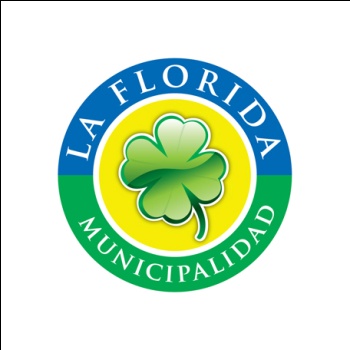 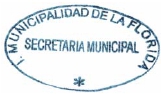 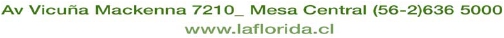 DOMICILIO POSTAL TRIBUTARIOPERSONA JURIDICA1.	Fotocopia RUT de la empresa.2.	Fotocopia Cedula de Identidad del Representante Legal.3.	Fotocopia escritura constitución de sociedad.4.	Fotocopia publicación en diario oficial.5.	Fotocopia acta sesión en directorio del nombramiento del Representante Legal.6.	Modificación de la Sociedad.7.	Acreditación de dominio de la propiedad: Escritura, Contrato de Arriendo, etc. (Legalizado)8.	Fotocopia de Iniciación de Actividades ante el S.I.I. (Vicuña Mackenna Poniente 7390, LaFlorida).9.	Declaración Jurada Notarial que se adjunta.El ingreso de la documentación antes señalada, debe realizarse en el Departamento de PatentesComerciales, de lunes a viernes de 08:45 a 14:00 horas, ubicado en Av. Vicuña Mackenna 7770,Paradero 15, Metro Vicente Valdés. Consultas a los Teléfonos: 25054666, 25054682 25054608.DECLARACION JURADA NOTARIAL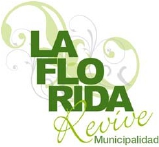 DOMICILIO POSTAL TRIBUTARIODECLARO:Que en mi domicilio particular, destinado a vivienda, ejerceré las actividades propias de un“Domicilio  Postal  Tributario”,  exclusivamente  para  la  recepción  de  correspondencia  y  llamadastelefónicas y sin atención de público.Así mismo, que la patente que solicito fija un domicilio, pero en ningún caso es habilitantepara el ejercicio de una actividad comercial en dicho domicilio.Además declaro conocer las obligaciones del contribuyente afectos a este tipo de patente, alas cuales daré cumplimiento.	Se mantendrá el destino habitacional del inmueble.	No se alterará el carácter residencial del barrio.	No se ejecutara ninguna obra en la propiedad.	No se colocara cartel, ni publicidad alguna.	No se ocupará espacio para estacionamientos.	No se instalará iluminación especial.	No se realizará venta directa al público.	No se mantendrá bodegaje de mercaderías.El incumplimiento comprobado, por inspectores municipales, a las normas precedentes serámotivo  para  la  caducidad  automática  de  la  patente  otorgada  sin  perjuicio  de  las  sanciones  quecorrespondiera por la vulneración a la Ley General de Urbanismo y Construcción y D.S. Nº 458/78 delMinisterio de Vivienda y Urbanismo.FIRMA DEL CONTRIBUYENTEFIMAR Y AUTORIZACION NOTARIAL